Семинар предназначен для бухгалтеров бюджетных, автономных и казенных учреждений.ПРОГРАММА СЕМИНАРА:1. Нормативно-правовые основания формирования годовой отчётности за 2019 год: как повлияет принятие ФСБУ «Отчёт о движении денежных средств» (приказ Минфина от 30.12.2017 №278н) и изменение в в ФСБУ «Представление отчётности» (приказ Минфина РФ от 10.06.2019 №93н) на отчётность 2019-го года?2. Изменения в «правилах игры», или как сдавать отчётность в связи с принятием Закона от 29.05.209 №113-фз. Как будут классифицироваться правонарушения в искажении отчётности (незначительные, значительные, грубые)? Кого будут штрафовать за нарушения в отчётности: только ли главный бухгалтер будет отвечать за искажения в отчётности? Кто будет иметь право накладывать штрафы за ошибки и искажения в отчётности?3. Общие требования к годовой отчётности бюджетных и автономных учреждений: изменения, внесённые приказом Минфина РФ от 16.05.2019 N 73н. Комментируем разъяснения Минфина по порядку составления отчётности в 2019 году (Письмо Минфина России N 02-06-07/43076, Казначейства России N 07-04-05/02-12069 от 11.06.2019).4. Подготовительные мероприятия, проводимые бухгалтером учреждения перед составлением отчетности. Особенности проведения инвентаризации активов и обязательств в 2019 году: как подтвердить статус актива? нужно или не нужно проводить обесценение активов? Выявляем сомнительную дебиторскую задолженность для формирования резерва по сомнительным долгам. Обсуждаем приказы Минфина РФ от 31.12.2016 №№257 и 259н, от 27.02.2018 №32н.5. Проверяем формирование рабочего плана счетов в 2019 году. Применяем нормы и правила приказа Минфина РФ от 29.11.2017 года №209н и приказа Минфина РФ от 08.06.2018 №132. Обсуждаем проблемные вопросы формирования структуры счёта и применения КОСГУ и КБК.6. События после отчётной даты – новое понятие в учёте государственных учреждений. Разбираемся с порядком учёта и отражением в годовой отчётности. Применяем нормы приказа Минфина от 30.12.2017 №275н.7. Особенности представления различных форм отчетности бюджетных (автономных) учреждений. Баланс государственного (муниципального) учреждения (ф. 0503730). Особенности отражения остатков на начало года. Особенности отражения убытков от обесценения активов и прав пользования имуществом. Особенности отражения остатков особо ценного движимого и недвижимого имущества. Особенности отражения в отчетности остатков на забалансовых счетах. Справка по заключению учреждением счетов бухгалтерского учета отчетного финансового года (ф. 0503710). Как поступать со счетом 304.06 – отражать или не отражать в справке. Отчет об обязательствах, принятых учреждением (ф. 0503738). Основные ошибки,допускаемые бухгалтерами при составлении отчетности о санкционировании расходов.Отчет о финансовых результатах деятельности учреждения (ф. 0503721).Пояснительная записка к Балансу учреждения (ф. 0503760). Обсуждаем порядок формирования «Сведений о результатах деятельности учреждения по исполнению государственного (муниципального) задания (ф. 0503762)».Стоимость – 4600 руб.* Обеспечиваем раздаточным материалом.Для всех участников - обед в кафе, 2 кофе-паузы - в подарок! Скидки: - при оплате до 20.11.2019 – 10% (4140 руб.);  - при участии от 2-х человек – 7% (4278 руб.);     - при регистрации на сайте – 5% (4370 руб.);            - по дисконтной карте – 15% (3910 руб.). Скидки не суммируются. 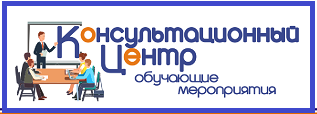 Авторский тематический семинар04 декабря с 09.30 до 16.30 час.«Годовой отчет за 2019 год в бюджетных, автономных и казенных учреждениях»Лектор: Плавник Радион Борисович - главный эксперт по бюджетному учëту Международного Института Сертифицированных Бухгалтеров и Финансовых Менеджеров, аттестованный преподаватель Института профессиональных бухгалтеров и аудиторов России.Профессиональный бухгалтер с многолетним опытом практической работы в этой области (г. Москва).Семинар состоится по адресу:г.Смоленск, ул. Коммунистическая, 6Учебный центр компании “Выбор”Регистрация на семинар:Телефон: (4812) 701-202;Сот. тел.:   60-67-27;     8-910-117-83-97 Эл.почта: umc@icvibor.ruСайт: http://icvibor.ru/rent/